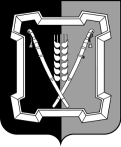 СОВЕТ КУРСКОГО МУНИЦИПАЛЬНОГО ОКРУГАСТАВРОПОЛЬСКОГО КРАЯРЕШЕНИЕ12 августа 2021 г.                         ст-ца Курская 			                    № 249О принятии движимого имущества Ростовановского сельсовета Курского района Ставропольского края в муниципальную собственность Курского муниципального округа Ставропольского краяВ соответствии с Гражданским кодексом Российской Федерации, Федеральным законом от 06 октября 2003 г. № 131-ФЗ «Об общих принципах организации местного самоуправления в Российской Федерации», Законом Ставропольского края от 31 января 2020 г. № 9-кз «О преобразовании муниципальных образований, входящих в состав Курского муниципального района Ставропольского края, и об организации местного самоуправления на территории Курского района Ставропольского края», решением Совета Кур-ского муниципального округа Ставропольского края от 30 сентября 2020 г. № 8 «О вопросах правопреемства», Уставом Курского муниципального окру-га Ставропольского краяСовет Курского муниципального округа Ставропольского краяРЕШИЛ:1. Принять из муниципальной собственности Ростовановского сельсовета  Курского района Ставропольского края в муниципальную собственность Курского муниципального округа Ставропольского края движимое имущество, находящееся на балансовом учете, по перечню согласно приложению к настоящему решению.2. Администрации Курского муниципального округа Ставропольского края обеспечить в установленном порядке принятие имущества, указанного в пункте 1 настоящего решения, в муниципальную собственность Курского муниципального округа Ставропольского края по акту приема-передачи.3. Настоящее решение вступает в силу со дня его подписания и распространяется на правоотношения, возникшие с 01 января 2021 г.Приложение        к решению Совета Курскогомуниципального округаСтавропольского краяот 12 августа 20221 г. № 249ПЕРЕЧЕНЬдвижимого имущества Ростовановского сельсовета  Курского района Ставропольского края передаваемого в муниципальную собственность Курского муниципального округа Ставропольского краяПредседатель Совета Курскогомуниципального округа Ставропольского края                                  А.И.ВощановПервый заместитель главыадминистрации Курского муниципального округа Ставропольского края  П.В.Бабичев                        №п/пНаименование имуществаИнвентарный номерБалансоваястоимость (руб.)Остаточная стоимость123451.USB флеш накопитель 8Гб-418,00418,002.Бензопила HUTER BS-52-6 690,006 690,003.Воздуходувка бензиновая GB-26V HUTER-9 790,009 790,004.Еф СтеллажАМ00000001182 067,500,005.Еф Стол комп+сегментАМ_0000001152 612,500,006.Еф Стол рабочийАМ00000001131 468,750,007.Еф Стол рабочий (Бор)АМ_0000001141 468,750,00123458.Еф Тумба выкатнаяАМ00000001171 908,750,009.Еф Тумба выкатная (Бор)АМ00000001161 908,750,0010.Еф Шкаф одеждаАМ00000001192 748,750,0011.Жалюзи 10АМ00000001431 164,610,0012.Жалюзи 11АМ00000001441 164,610,0013.Жалюзи 12АМ00000001451 164,610,0014.Жалюзи 13АМ00000001461 164,610,0015.Жалюзи 3АМ00000001361 164,610,0016.Жалюзи 4АМ00000001371 164,610,0017.Жалюзи 5АМ00000001381 164,610,0018.Жалюзи 6АМ00000001391 164,610,0019.Жалюзи 7АМ00000001401 164,610,0020.Жалюзи 8АМ00000001411 164,610,001234521.Жалюзи 9АМ00000001421 164,610,0022.Жалюзи загс/1АМ00000000722 909,040,0023.Жалюзи ЗАГС/1АМ00000001351 164,610,0024.Жалюзи загс/2АМ 0000000732 909,040,0025.Жалюзи/1АМ00000000251 430,700,0026.Жалюзи/2АМ00000000261 430,700,00 27.ЗеркалоАМ00000000351 000,000,0028.ИБП Powercom Raptor RPT-1000AP, 1000BA-5 107,005 107,0029.Кресло 1АМ0000000171 778,400,0030.Кресло 2АМ0000000181 778,400,0031.Кресло 3АМ0000000191 778,400,0032.Кресло 4АМ0000000201 778,400,0033.Кресло АндрАМ00000001271 350,000,001234534.Кресло БилАМ00000001281 350,000,0035.Кресло ЛышАМ00000001291 350,000,0036.Кресло/5АМ00000000301 765,500,0037.Кресло/зАМ00000001321 530,000,0038.КусачкиАМ0000000079795,600,0039.Лыш СтеллажАМ00000001202 067,500,0040.Лыш Стол комп+сегментАМ00000001232 612,500,0041.Лыш Стол рабочийАМ00000001211 468,750,0042.Лыш Стол рабочий (Бил)АМ00000001221 468,750,0043.Лыш Тумба выкатная АМ00000001241 809,750,0044.Лыш Тумба выкатная (Бил)АМ00000001251 809,750,0045.Лыш Шкаф одежныйАМ00000001262 748,750,0046.Набор канц.АМ00000000292 568,000,001234547.ПодставкаАМ00000000321 000,000,0048.Приставка к столу «Монолит» ПМ 19.0 900*700*750 орехАМ00000001752 250,000,0049.Проводной телефон PANASONIK-1 290,001 290,0050.Световой коробАМ00000001822 400,000,0051.Сегмент угловой с опорой ВУАМ00000001011 095,000,0052. Системный телефон PANASONIKАМ00000000902 400,000,0053.Стол ВУАМ00000000981 575,000,0054.Стол журнальный загсАМ-0000000741 680,960,0055.Стол ком ВУАМ00000000972 045,000,0056.Стол ком/3АМ00000000331 605,000,0057.Стол/1дАМ00000000392 033,000,0058. Стол/2дАМ00000000402 033,000,001234559.Стол/3дАМ00000000412 033,000,0060.Стол/комАМ00000000271 917,700,0061.Стол/комАМ00000000282 782,820,0062.Стул Стандарт черный ВУ-1 830,000,0063.Счетчик газАМ00000000471 587,500,0064.Счетчик электронный ЗФ 10-100ААМ00000001811 740, 000,0065.Счетчик электронный СЕ303 (5-100)11013400785 750,005 750,0066.Телефон КХТ-350,000,0067.Телефон Панасоник-1 200,000,0068. Тренажер Скамья для пресса11013400759 712,009 712,0069.Триммер Huter GGT 2500Т-27 570,0027 570,0070.ТумбаАМ00000000312 782,000,0071.Тумба ВУАМ_0000000991 910,000,001234572.Шкаф для одежды ВУАМ_0000001002 750,000,0073.Элемент угл.АМ00000000341 177,000,0074.АТС PANASONIC110134000510 550,000,0075.Болгарка11013600143 325,200,0076.Высоторез Champion PP1261013620200000226 600,000,0077.Гардероб11013600566 606,000,0078.Гардероб глубокий узкий бук ВУ11013600585 209,000,0079.Гидрант пожарный11013400607 000,000,0080.Гидрант пожарный11013400617 000,000,0081.Гидрант пожарный 11013400627 000,070,0082.Гл Брифинг-приставка11013600208 118,750,0083.Гл Кресло11013600267 026,250,0084.Гл Стол110136001911 620,000,001234585.Гл Тумба под орг.тех11013600248 988,750,0086.Гл Шкаф для одежды11013600218 071,250,0087.Гл Шкаф книж+двери11013600227 002,500,0088.Гл Шкаф угловой11013600234 687,500,0089.Гл. Тумба 3-х ящичная11013600257 167,500,0090.ГРПШ-400110134003437 649,080,0091.ГСГО-00110134001598 500,000,0092.Двойные лыжи-тренажер110134007639 077,000,0093.Детская площадка с изгородью1101130010286 000,00103 277,6594. Жалюзи амб11013600068 174,800,0095.Игровая горка110113000670 000,0023 722,0996.Изгородь на кладбище х.Широкий Камыш1101360054199 788,0085 465,2197.Карусель110113000942 000,0014 467,0612344598.Качели «Балансир110113000437 700,0037 700,000,0099.Качели верхние110113000720 000,0020 000,000,00100.Компьютер НР Pavilion 570-p008ur110134007440 015,0040 015,0012 671,28101.Компьютер НР Pavilion 570-p008ur/2110134007340 015,0040 015,0012 671,28102.Компьютер LGEN110134002228 759,4628 759,460,00103.Контейнер для ТБО11013600625 200,005 200,000,00104.Контейнер для ТБО11013600635 200,005 200,000,00105.Контейнер для ТБО 11013600645 200,00 5 200,00 0,00106.Контейнер для ТБО 11013600655 200,005 200,000,00107.Контейнер для ТБО с крышкой11013600666 050,006 050,000,00108.Контейнер для ТБО с крышкой11013600676 050,006 050,000,00109.Контейнер для ТБО с крышкой11013600686 050,006 050,000,00110.Кресло110136005511013600554 685,000,0012345111.Кресло «PIANO» темно/сер.11013600524 800,000,00112.Кресло бари11013600073 420,000,00113.Кресло руководителя11013600013 990,000,00114.Кресло руководителя Бюрократ1013620200000522 972,000,00115.КС-Г-25 Атем110134006924 910,000,00116.КС-Г-25 Атем 2-х конт.110134007028 090,000,00117.Лавочка у здания сельсовета11013600455 800,000,00118.Лестница11013600139 996,000,00119.Мойка HUTER W210i PROFESSIONAL1013620200000319 990,000,00120.Монитор LG TFT 18.5 W1941 T-BN Glossy-Black11013400425 200,000,00121.Монитор ViewSonic11013400465 390,000,00122.Монитор ЖК Philips 243V5LSB 23,6"11013400728 710,000,00123.Монитор ЖК Philips 243V5LSB 23,6"/211013400718 710,000,0012345124.Монолит ТМ25.3 Тумба подкатная 400*520*580 орех11013600533 130,000,00125.МФУ Kyocera FS-1025MFP110134006610 890,000,00126.Насос ЭЦВ5-6,5-120110134004420 350,000,00127.Насос ЭЦВ6-10-80(Укр.)110134003914 000,000,00128.Насос ЭЦВ8-25-100110134001620 380,000,00129.Ноутбук HP PAVILION BУ110134005125 800,000,00130.Ноутбук Samsung 350E5C-S06110134005025 400,000,00131.Ограждение кладбища х.Пролетарский1101130012197 200,00158 992,81132.Ограждение кладбище с.Ростовановское110113000199 000,000,00133.Ограждение металлическое1101360104499 200,0033 617,91134.Остановка с.Ростовановское110113000842 156,2021 195,31135.Остановка х.Дыдымовка 110113000257 224,0037 354,00136.Пирамидка110113000324 000,000,0012345137.Принтер Canon LBP-3000 A4+ кабель USB11013400104 305,000,00138.Принтер НР LazerJet 102211013400484 690,000,00139.Принтер SAMSUNG M2070110134007910 500,000,00140Пылесос SAMSUNG SD-942011013600436 300,000,00141.Система видеонаблюдения10134202000001148 615,00144 486,80142.Системный блок DEPO Ego 8330is MN\AX2110134004113 350,000,00143.Снегоуборщик HUNTER SGC 4800(B)1013620200000448 660,000,00144.Сплит DAEWOO DSB 079LH11013600359 800,000,00145.Сплит DAEWOO DSB 079LH11013600369 800,000,00146.Сплит DAEWOO DSB 099LH110136003810 400,000,00147.Сплит DAEWOO DSB 099LH110136004210 400,000,00148.Сплит DAEWOO DSB 099LH110136004110 400,000,00149.Сплит DAEWOO DSB 099LH110136004010 400,000,0012345150.Сплит DAEWOO DSB 099LH110136003910 400,000,00151.Сплит DAEWOO DSB 129LH110136003711 900,000,00152.Сплит. cистема Samsung AQ 12110134004513 590,000,00153.Стеллаж ВУ11013600174 020,000,00154.Стол амб11013600087 805,650,00155.Стол загс11013600047 286,700,00156.Стол ком амб11013600093 477,500,00157.Стол криволинейный «Монолит»СМ-6 ОП1600*900*750 орех11013600514 145,000,00158.Стол эргоном. правый бук11013600574 751,000,00159.Стол/1110136000210 146,000,00160.Стол/2110136000310 146,000,00161.Стул SAMBA/111013600303 926,000,0012345162.Стул SAMBA/211013600313 926,000,00163.Счетчик газа Gaz Souzan G4110134006816 675,000,00164.Тренажер Гребля 110134007718 450,000,00165.Триммер Huter GGT 2900T PRO1013620200000110 890,000,00166.Триммер Huter GGT 2900T PROАМ000000022310 890,000,00167.Туалет 2-х очковый110113001316 000,000,00168.Тумба Авантаж11013600323 800,000,00169.Тумба приставная 4 ящ.ВУ11013600605 141,000,00170.Тумба приставная 4 ящ.ВУ11013600615 141,000,00171.Уличное освещение ул.Октябрьская1101120003272 011,94181 549,58172.Фланец под гидрант11013400525 700,000,00173.Холодильник ОРСК11013600109 694,200,00174.Холодильник Саратов(офис)11013600188 300,000,0012345175.Холодильник Саратов 111013600117 169,000,00176.Холодильник Саратов 211013600127 169,000,00177.Шкаф «Монолит» (ШМ44.0+ДМ41.0*2)740*390*2050 орех/111013600494 740,000,00178.Шкаф «Монолит» (ШМ44.0+ДМ41.0*2)740*390*2050 орех/211013600504 740,000,00179.Шкаф (Балацкая)11013600344 318,000,00180.Шкаф (Георгиевна)11013600334 348,000,00181.Шкаф архивный ШАМ 11/400-1860*850*40011013600478 500,000,00182.Шкаф бухгалтерский11013600286 690,000,00183.Шкаф бухгалтерский КБО 42Т/2 отсека-960*450*36011013600466 490,000,00184.Шкаф высокий 3 полки бук ВУ11013600595 450,000,00185.Шкаф для одежды «Монолит» ШМ.52.0.370*52*2050 орех11013600484 620,000,0012345186.Шкаф мет.11013600054 567,460,00187.Электромегафон11013400188 000,000,00188.Электросварка11013400035 138,520,00189.DVD ONIKS11013400565 065,320,00190.Активная акустическая система BEHRINGER B-615-D1013420190000737 000,000,00191.Активная акустическая система BEHRINGER B-615-D1013420190000637 000,000,00192.Активная акустическая система INVOTONE110134006718 650,000,00193.Активная акустическая система INVOTONE110134006818 650,000,00194.Активный сабвуффер BEHRINGER В1800ХР1013420190000550 000,000,00195.Котел 20 Атем «Житомир» + Насос (1)110134007329 056,720,00196.Котел 20 Атем «Житомир» + Насос (2)110134007229 056,720,00197.Котел 20 Атем «Житомир» + Насос (3)110134007129 056,760,00198.Котел Лемакс КСГ-16110134006417 506,010,0012345199.Микшерный пульт BEHRINGER Х2222USB1013420190000426 000,000,00200.Микшерный пульт BEHRINGER110134006617 300,000,00201.Ноутбук ASUS N56V110134005929 451,000,00203.Ноутбук ASUS х541SA110134006517 690,000,00204.Охранная сигнализация110134007598 702,270,00205.Охранная сигнализация х.Широкий10134220180000165 106,800,00206.Принтер Самсунг МЛ-164111013400583 500,000,00207.Принтер/Копир/Сканер Canon MF301011013400606 990,000,00208.Радиосистема с двумя микрофонами INVOTONE11013400698 000,000,00209.Радиосистема с двумя ручными передатчиками INVOTONE WM-2501013420190000322 500,000,00210.Радиосистема с двумя ручными передатчиками INVOTONE WM-250101342190000222 500,000,00211.Сигнализатор загазованности САКЗ Ф2511013400704 850,000,0012345212.Система видеонаблюдения DAHUA с.Ростовановское1101340074198 120,50120 287,36213.Система видеонаблюдения х. Широкий0000000000000192 183,960,00214.Счетчик газа ВК-G4 + корректор ТС-220110134006326 612,000,00215.Факс Panasonic KX-FT982RU11013400624 690,000,00216.ЦФ Olympus TG-61011013400617 999,000,00217. Ель 270см 2031 ветка Иголочка зеленая подставка металлическая1013620180000110 500,000,00218.Стойки под акустику TEMPO SPS280101342019000015 000,005 000,00219.Занавес-424,000,00220.Кресло театральное-3 066,000,00221.Огнетушитель 00000000000003391,000,00222.Пюпитр легкий TEMPO-1 000,001 000,00 223.Стойки акустические TEMPO-4 500,004 500,00224.Стойки микрофонные TEMPO-4 400,004 400,00